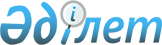 Об установлении единых ставок фиксированного налога
					
			Утративший силу
			
			
		
					Решение Жалагашского районного маслихата Кызылординской области от 29 июня 2016 года № 4-9. Зарегистрировано Департаментом юстиции Кызылординской области 26 июля 2016 года № 5567. Утратило силу решением Жалагашского районного маслихата Кызылординской области от 28 февраля 2018 года № 21-6
      Сноска. Утратило силу решением Жалагашского районного маслихата Кызылординской области от 28.02.2018 № 21-6 (вводится в действие со дня его первого официального опубликования).

      В соответствии со статьей 422 Кодекса Республики Казахстан от 10 декабря 2008 года “О налогах и других обязательных платежах в бюджет (Налоговый кодекс)” и Законом Республики Казахстан от 23 января 2001 года “О местном государственном управлении и самоуправлении в Республике Казахстан” Жалагашский районный маслихат РЕШИЛ:

      1. Установить единые ставки фиксированного налога для всех налогоплательщиков, осуществляющих деятельность на территории Жалагашского района согласно приложению.

      2. Признать утратившим силу решения Жалагашского районного маслихата “Об установлении единых ставок фиксированного налога на единицу объекта налогообложения в месяц по Жалагашскому району” от 07 апреля 2010 года № 29-3 (зарегистрировано в Реестре государственной регистрации нормативных правовых актов за номером 10-6-150, опубликовано в газете “Жалағаш жаршысы” от 12 мая 2010 года).

      3. Настоящее решение вводится в действие по истечении десяти календарных дней после дня первого официального опубликования. Единые ставки фиксированного налога для всех налогоплательщиков, осуществляющих деятельность на территории Жалагашского района
					© 2012. РГП на ПХВ «Институт законодательства и правовой информации Республики Казахстан» Министерства юстиции Республики Казахстан
				
      Председатель 4-сессии

Секретарь Жалагашского

      Жалагашского районного

районного маслихата

      маслихата

      СУЛЕЙМЕНОВК.

ЕСПАНОВ М.

      СОГЛАСОВАНО:

      Руководитель республиканского

      государственного учреждения “Управление

      государственных доходов по Жалагашскому

      району Департамента государственных

      доходов по Кызылординской области”

      ______________________ Айдыханов А.

      “29” июня 2016 года.
Приложение к решению
Жалагашского районного маслихата
от “29” июня 2016 года № 4-9
№ п\п
Наименование объекта налогообложения
Размеры базовых ставок фиксированного налога (в месячных расчетных показателях)
1
2
3
1.
Игровой автомат без выигрыша, предназначенный для проведения игры с одним игроком
1
2.
Игровой автомат без выигрыша, предназначенный для проведения игры с участием более одного игрока
1
3.
Персональный компьютер, используемый для проведения игры
1
4.
Игровая дорожка
5
5.
Карт
2
6.
Бильярдный стол
3